GULBENES NOVADA DOMES LĒMUMSGulbenēPar nekustamā īpašuma Lejasciema pagastā ar nosaukumu “Upesloki” atsavināšanu Gulbenes novada pašvaldība ir saņēmusi …, 2022.gada 28.septembra iesniegumu (Gulbenes novada pašvaldībā saņemts 2023.gada 30.septembrī un reģistrēts ar Nr. GND/5.13.2/22/2266-K), ar lūgumu atsavināt zemes vienību ar kadastra apzīmējumu 5064 019 0146, 1,2 ha platībā. Gulbenes novada dome 2019.gada 28.novembrī pieņēma lēmumu “Par zemes vienību noteikšanu par starpgabaliem” (protokols Nr. 18; 44.§.), ar kuru nolēma noteikt zemes starpgabala statusu zemes vienībai ar kadastra apzīmējumu 5064 019 0146, 1,2 ha platībā (zemes vienības platība pirms kadastrālās uzmērīšanas).Gulbenes novada dome 2022.gada 29.decembrī pieņēma lēmumu Nr. GND/2022/903 “Par Lejasciema pagasta nekustamā īpašuma “Zemes” sastāva grozīšanu” (protokols Nr. 19; 72.p.), ar kuru nolēma grozīt nekustamā īpašuma Lejasciema pagastā ar nosaukumu “Zemes”, kadastra numurs 5064 010 0155, sastāvu, atdalot zemes vienību ar kadastra apzīmējumu 5064 019 0146, 1,2 ha platībā (zemes vienības platība pirms kadastrālās uzmērīšanas), un jaunizveidotajam nekustamajam īpašumam, kas sastāv no atdalītās zemes vienības ar kadastra apzīmējumu 5064 019 0146,  piešķirt nosaukumu “Upesloki”.Nekustamā īpašuma Lejasciema pagastā ar nosaukumu “Upesloki”, kadastra numurs 5064 019 0192, sastāvā ietilpstošā zemes vienība ar kadastra apzīmējumu 5064 019 0146, 1,1 ha platībā (zemes vienības platība pēc kadastrālās uzmērīšanas), saskaņā ar Publiskas personas mantas atsavināšanas likuma 1.panta pirmās daļas 11.punkta b) apakšpunktā noteikto definīciju, atbilst zemes starpgabalam – publiskai personai piederošs zemesgabals, kura platība lauku apvidos ir mazāka par pašvaldības saistošajos noteikumos paredzēto minimālo zemesgabala platību vai kura konfigurācija nepieļauj attiecīgā zemesgabala izmantošanu atbilstoši apstiprinātajam teritorijas plānojumam, vai kuram nav iespējams nodrošināt pieslēgumu koplietošanas ielai (ceļam).….., piederošā nekustamā īpašuma Lejasciema pagastā ar nosaukumu “Kalnāji-2”, kadastra numurs 5064 012 0234, sastāvā ietilpstošā zemes vienība ar kadastra apzīmējumu 5064 019 0089, robežojas ar Gulbenes novada pašvaldībai piederošā nekustamā īpašuma Lejasciema pagastā ar nosaukumu “Upesloki”, kadastra numurs 5064 019 0192, sastāvā ietilpstošo zemes vienību ar kadastra apzīmējumu 5064 019 0146.Gulbenes novada pašvaldībai piederošā zemes vienība ar kadastra apzīmējumu 5064 019 0146 robežojas arī ar fiziskai personai piederošo nekustamo īpašumu Lejasciema pagastā ar nosaukumu “Mežiņi”, kadastra numurs 5064 013 0088, sastāvā ietilpstošo zemes vienību ar kadastra apzīmējumu 5064 019 0083, fiziskai personai piederošo nekustamo īpašumu Lejasciema pagastā ar nosaukumu “Oldermaņi-4”, kadastra numurs 5064 019 0041, sastāvā ietilpstošo zemes vienību ar kadastra apzīmējumu 5064 019 0044, un fiziskām personām piederošo nekustamo īpašumu Lejasciema pagastā ar nosaukumu “Oldermaņi-5”, kadastra numurs 5064 019 0092, sastāvā ietilpstošo zemes vienību ar kadastra apzīmējumu 5064 019 0093. Publiskas personas mantas atsavināšanas likuma 4.panta ceturtās daļas 1.punkts nosaka, ka atsevišķos gadījumos publiskas personas nekustamā īpašuma atsavināšanu var ierosināt zemes īpašnieks vai visi kopīpašnieki, ja viņi vēlas nopirkt zemesgrāmatā ierakstītu ēku (būvi), kas atrodas uz īpašumā esošās zemes, vai zemes starpgabalu, kas piegul viņu zemei, savukārt 5.panta četri prim daļa nosaka, ka, ja atsavināšanas ierosinājums saņemts par atvasinātas publiskas personas zemes starpgabala vai tāda nekustamā īpašuma pārdošanu, kura kadastrālā vērtība ir zemāka par 5000 euro, lēmumu par tā pārdošanu pieņem atvasinātas publiskas personas lēmējinstitūcija vai tās noteikta iestāde vai amatpersona divu mēnešu laikā pēc tam, kad iesniegts atsavināšanas ierosinājums. Atbilstoši ierakstam Lejasciema pagasta zemesgrāmatas nodalījumā Nr. 100000714576, Gulbenes novada pašvaldības īpašuma tiesības uz nekustamo īpašumu Lejasciema pagastā ar nosaukumu “Upesloki”, kadastra numurs 5064 019 0192, nostiprinātas 2023.gada 26.jūlijā ar Vidzemes rajona tiesas lēmumu. Pamatojoties uz Pašvaldību likuma 10.panta pirmās daļas 16.punktu, kas nosaka, ka dome ir tiesīga izlemt ikvienu pašvaldības kompetences jautājumu; tikai domes kompetencē ir lemt par pašvaldības nekustamā īpašuma atsavināšanu un apgrūtināšanu, kā arī par nekustamā īpašuma iegūšanu, Publiskas personas mantas atsavināšanas likuma 4.panta ceturtās daļas 1.punktu, kas nosaka, ka atsevišķos gadījumos publiskas personas nekustamā īpašuma atsavināšanu var ierosināt zemes īpašnieks vai visi kopīpašnieki, ja viņi vēlas nopirkt zemesgrāmatā ierakstītu ēku (būvi), kas atrodas uz īpašumā esošās zemes, vai zemes starpgabalu, kas piegul viņu zemei, 5.panta pirmo daļu, kas cita starpā nosaka, ka atļauju atsavināt atvasinātu publisku personu nekustamo īpašumu – attiecīgās atvasinātās publiskās personas lēmējinstitūcija, šā panta piekto daļu, kas nosaka, ka lēmumā par nekustamā īpašuma atsavināšanu tiek noteikts arī atsavināšanas veids un, ja nepieciešams, nekustamā īpašuma turpmākās izmantošanas nosacījumi un atsavināšanas tiesību aprobežojumi, 8.panta otro daļu, kas nosaka, ka atsavināšanai paredzētā atvasinātas publiskas personas nekustamā īpašuma novērtēšanu organizē attiecīgās atvasinātās publiskās personas lēmējinstitūcijas noteiktajā kārtībā, 37.panta pirmās daļas 4.punktu, kas nosaka, ka pārdot publiskas personas mantu par brīvu cenu var, ja nekustamo īpašumu iegūst 4.panta ceturtajā daļā minētā persona; šajā gadījumā pārdošanas cena ir vienāda ar nosacīto cenu, Ministru kabineta 2011.gada 1.februāra noteikumu Nr.109 “Kārtība, kādā atsavināma publiskas personas manta” 11.5.apakšpunktu, Administratīvā procesa likuma 55.panta 1.punktu, 70.panta pirmo un otro daļu, 76.panta otro daļu un 79.panta pirmo daļu, un Attīstības un tautsaimniecības komitejas ieteikumu, atklāti balsojot: PAR – ; PRET –; ATTURAS –, Gulbenes novada dome NOLEMJ:1. NODOT atsavināšanai kā starpgabalu Gulbenes novada pašvaldībai piederošo nekustamā īpašuma Lejasciema pagastā ar nosaukumu “Upesloki”, kadastra numurs 5064 019 0192, sastāvā ietilpstošo zemes vienību ar kadastra apzīmējumu 5064 019 0146, 1,1 ha platībā (zemes vienības platība pēc kadastrālās uzmērīšanas).2. UZDOT Gulbenes novada domes Īpašuma novērtēšanas un izsoļu komisijai organizēt lēmuma 1.punktā minētā nekustamā īpašuma novērtēšanu un nosacītās cenas noteikšanu un iesniegt to apstiprināšanai Gulbenes novada domes sēdē. Gulbenes novada domes priekšsēdētājs 						A.CaunītisSagatavoja: L.Bašķere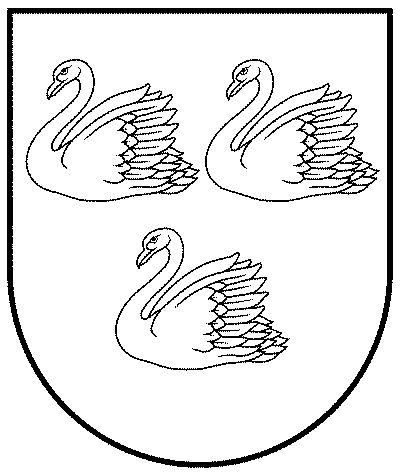 GULBENES NOVADA PAŠVALDĪBAReģ.Nr.90009116327Ābeļu iela 2, Gulbene, Gulbenes nov., LV-4401Tālrunis 64497710, mob.26595362, e-pasts: dome@gulbene.lv, www.gulbene.lv2023.gada 31.augustā                                     Nr. GND/2023/                                     (protokols Nr.; .p.)